ArticleAnti-inflammatory Effects and Decreased Formation of Neutrophil Extracellular Traps by Enoxaparin in COVID-19 Patients Supichcha Saithong1,2,4, Wilasinee Saisorn1,2,4, Punyot Tovichayathamrong1, Grace Filbertine1,2,5, Pattama Torvorapanit3, Helen L Wright5, Steven W Edwards6, Asada Leelahavanichkul1,2,4, Nattiya Hirankarn1,4*, Direkrit Chiewchengchol 1,2,4*1  Department of Microbiology, Faculty of Medicine, Chulalongkorn University, Bangkok, Thailand: supichcha_mumt@hotmail.com (S.S.); wsaisorn@gmail.com (W.S.); punyot.tovi@gmail.com (P.T.); dr.gracefilbertine@gmail.com (G.F.); aleelahavanit@gmail.com (A.L.)2  Translational Research in Inflammation and Immunology Research Unit (TRIRU), Faculty of Medicine, Chulalongkorn University, Bangkok, Thailand3 Thai Red Cross Emerging Infectious Diseases Clinical Center, King Chulalongkorn Memorial Hospital, Bangkok, Thailand: ptorvorapanit@gmail.com (PA.T.)4 Center of Excellence in Immunology and Immune-Mediated Diseases, Faculty of Medicine, Chulalongkorn University, Bangkok, Thailand5  Institute of Life Course and Medical Sciences, University of Liverpool, Liverpool, United Kingdom: hlwright@liverpool.ac.uk (H.W.)6 Institute of Infection, Veterinary and Ecological Sciences, University of Liverpool, Liverpool, United Kingdom: s.w.edwards@liverpool.ac.uk (S.E.)* Correspondences:  1. Direkrit Chiewchengchol, Department of Microbiology, Faculty of Medicine, Chulalongkorn University, Bangkok 10330, Thailand, E-mail: cdirekrit@live.com2. Nattiya Hirankarn, Department of Microbiology, Faculty of Medicine, Chulalongkorn University, Bangkok 10330, Thailand, E-mail: Nattiya.H@chula.ac.thAbstract: Objective: Neutrophil Extracellular Traps (NETs) are a contributing factor of vascular thrombosis and alveolar damage in COVID-19 patients. As enoxaparin is currently used to inhibit vascular thrombosis, this study aimed to investigate whether enoxaparin also reduced inflammation and NETs in COVID-19 patients.Materials and methods: Patients with COVID-19 infection were classified into 3 groups; mild, moderate, and severe (n=10 for all groups). Plasma was collected from patients and healthy donors (n=10). Neutrophils isolated from healthy controls were incubated with COVID-19 or healthy plasma, and with or without enoxaparin pretreatment in vitro. Neutrophils and plasma isolated from patients treated with enoxaparin were also investigated. The levels of inflammatory cytokines and NET products such as dsDNA, NE, MPO-DNA and Histone-DNA complexes in plasma and supernatants were measured using immunofluorescence staining and ELISA kits. Expression of inflammatory signaling genes by neutrophils (RELA, SYK, ERK and PKC) was measured using real time qPCR.Results: The levels of NET products were elevated in the plasma of COVID-19 patients particularly in the severe group (p<0.01). Moreover, plasma from the severe group enhanced NET formation (p<0.01) from neutrophils in vitro. Enoxaparin pretreatment in vitro decreased plasma-induced NETs in a dose-dependent manner and down-regulated expression of inflammatory genes (p<0.05). Patients treated with prophylactic enoxaparin showed lower inflammatory cytokine levels and expression of inflammatory genes (p<0.05).Conclusions: Increased NETs were associated with severity of COVID-19 infection particularly in patients with severe pneumonia and could be used as biomarkers to assess disease severity. Enoxaparin pretreatment inhibited NETs and reduced expression of inflammatory cytokines, and these effects mostly persisted in patients treated with prophylactic enoxaparin.Keywords: neutrophil extracellular traps; COVID-19; enoxaparin; heparin; anti-inflammationIntroductionThe COVID-19 pandemic has become a major problem worldwide. This airborne contagious disease is caused by SARS-CoV2 virus that infects cells of both the upper and lower respiratory tracts. The symptoms of patients with COVID-19 infection are varied, ranging from asymptomatic or mild symptoms to severe pneumonia or acute respiratory distress syndrome (ARDS). The lungs are the most affected organ because type II alveolar cells highly express angiotensin-converting enzyme 2 (ACE2) receptors on their cell surface which binds to the COVID-19 spike protein and allows virus to enter the host cells (1, 2). Recent studies have shown that a large number of patients develop severe respiratory symptoms leading to high morbidity and mortality rates after COVID-19 infection (3). The pathophysiology of the lower respiratory tract of patients with severe COVID-19 infection has demonstrated numerous inflammatory cell infiltrates, particularly neutrophils which are recruited to the site of infection and cause lung damage (4-6). Previous studies showed significant dynamic hematological changes of COVID-19 patients including elevated neutrophil to lymphocyte ratios (NLR) that are strongly correlated with disease severity and progression (7, 8). Moreover, inflammatory markers of neutrophils (e.g. cytokines, enzymes, anti-microbial peptides) including levels of neutrophil extracellular traps (NETs) were significantly increased in both the serum and lung tissue of severe cases of COVID-19 infection (9-11). Abnormal coagulation is another contributing factor to the pathogenesis of lung injury in COVID-19 patients with severe pneumonia. It was found that increased D-dimer and fibrinogen levels and prolonged prothrombin time were observed in severe cases of COVID-19 infection leading to thromboembolic vascular complications in multiple organs (12). Therefore, one treatment option in cases with severe pneumonia is administration of anticoagulant prophylaxis such as low molecular weight heparins (e.g. enoxaparin). According to the American Society of Hematology (ASH) guidelines, it has been suggested that severe hospitalized COVID-19 patients without history of bleeding disorders but suspected or confirmed with venous thromboembolism (VTE) should be considered for enoxaparin prophylaxis (13).The actions of enoxaparin on blood coagulation and anti-inflammation include: (a) prevention of thromboembolic complications (14), (b) inhibition of SARS-CoV2 entry into the host cells, and (c) prevention of inflammatory cytokines and inflammatory proteins binding endothelial or epithelial receptors (15). Moreover, a recent study has shown that enoxaparin interferes with neutrophil autophagy, granule redistribution and chromatin decondensation (16). Since NETs and inflammatory markers of neutrophils play a role in the pathogenesis of both lung injury and intravascular thrombosis in COVID-19 patients, this study therefore investigated whether enoxaparin treatment: a) prevented NETs induced by COVID-19 infection and b) decreased inflammatory markers in COVID-19 patients.2. Results2.1 Demographic dataIn total, 30 patients diagnosed with COVID-19 infection were divided into 3 groups; mild symptoms (n=10), moderate pneumonia (n=10), and severe pneumonia or ARDS (n=10). Table 1 shows demographic data of these COVID-19 patients. The percentages of females were: 42.6% with mild disease; 33.3% with moderate disease; and 16.7% with severe disease. The mean age was 32.7 years with mild disease, 50 years with moderate disease and 48.6 years with severe disease. There were no significant differences in mean weight, mean height, and mean body mass indexes among groups. Underlying diseases were found in patients with moderate to severe disease particularly diabetes, hypertension, dyslipidemia, and chronic kidney disease in severe cases.	Laboratory findings showed no differences in counts of red blood cells, white blood cells or platelets among groups (Table 2). However, serum levels of the liver enzymes AST (p=0.004) and ALT (p=0.04), creatinine (p=0.04) and bicarbonate (HCO3-) (p=0.03) were significantly higher in the severe group when compared to the other groups. Moreover, blood coagulation function showed significantly increased levels of D-Dimer (p=0.02) and prothrombin time (p=0.01) in the severe group (Table 3-4).Table 1: Demographic dataTable 2: Complete blood count		Table 3: Blood chemistryTable 4: Blood coagulation 2.2 Increased NET products in plasma of COVID-19 patientsLevels of NET products in plasma were compared among groups of COVID-19 patients and healthy controls. The results showed that plasma levels of extracellular dsDNA (Fig. 1A), NE (Fig. 1B), Histone-DNA (Fig. 1C), and MPO-DNA complexes (Fig. 1D) were significantly increased in COVID-19 patients particularly those with severe pneumonia (p<0.01). There were no significant differences in plasma levels of NET products between patients with mild symptoms and healthy controls. As IL-8 promotes NETs and is detected in COVID-19 patients (25, 26), the levels of IL-8 in plasma were therefore investigated. The results showed that plasma levels of IL-8 were significantly increased in severe cases when compared to patients with mild symptoms (p<0.0001) and healthy controls (p=0.0001) (Fig. 1E) 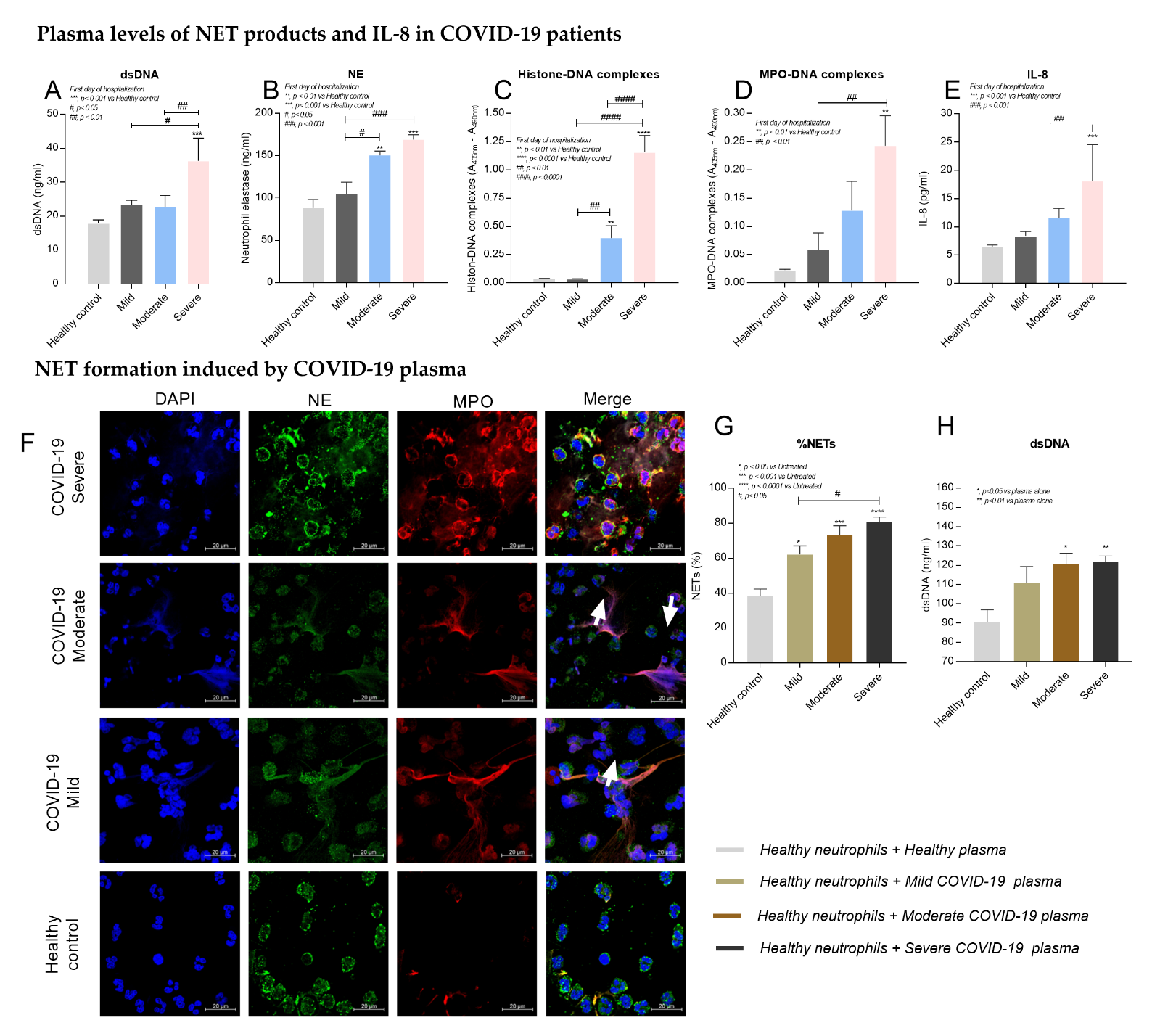 Figure 1: Plasma levels of NET products and IL-8 in COVID-19 patients and NET formation induced by COVID-19 plasma. The levels of extracellular double strand DNA (dsDNA) (A), neutrophil elastase (NE) (B), Histone-DNA complexes (C), MPO-DNA complexes (D) and IL-8 (E) in COVID-19 patients with mild symptoms, moderate pneumonia, severe pneumonia, and healthy controls (n=10 for all groups). Representative fluorescence images captured by confocal microscopy (original magnification, 630X) of isolated neutrophils from healthy controls incubated with COVID-19 plasma or healthy control plasma (n=10 for all groups), stained with DAPI (blue), neutrophil elastase (green) and myeloperoxidase (red), and merged images for NET identification (F). The percentages of NETting neutrophils (G) and the levels of dsDNA (H) from healthy neutrophils incubated with COVID-19 plasma or healthy control plasma (Supplement table 1).2.3 Plasma of COVID-19 patients induced NETsWe then investigated whether plasma of COVID-19 patients could induce NETs in vitro, as it has been reported that factors in plasma of these patients contained SARS-CoV-2 (27), reactive oxygen species (ROS) (28, 29), co-infecting organisms (30), inflammatory cytokines (e.g., IL-8) and chemokines (31), and activated platelets (32) which could activate neutrophils and induce NETs. The results demonstrated that healthy neutrophils incubated with plasma of COVID-19 patients had significantly increased NETs 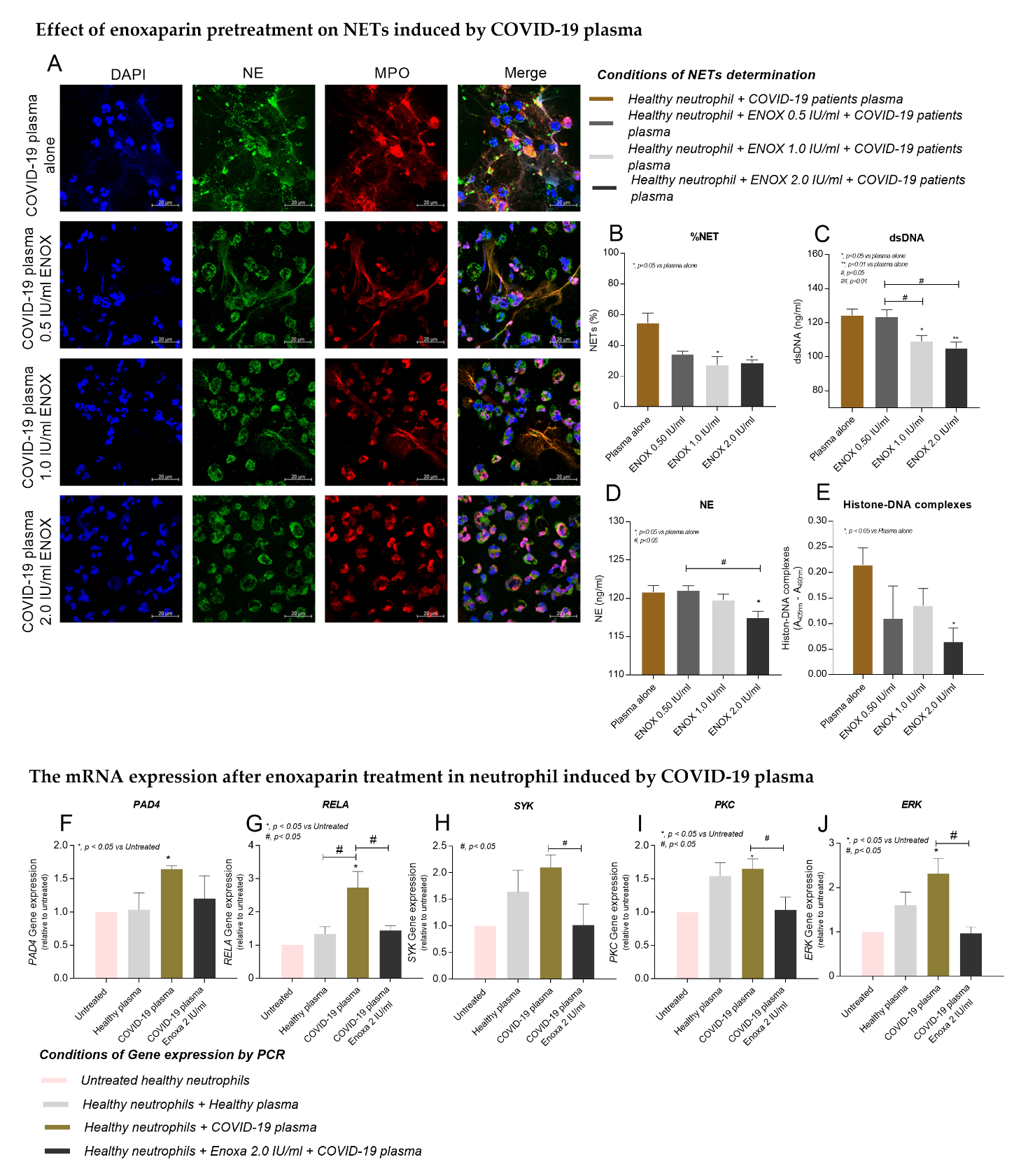 Figure 2: The effect of enoxaparin pretreatment on NETs induced by COVID-19 plasma in vitro. Representative fluorescence images captured by confocal microscope (original magnification, 630X) of isolated neutrophils from healthy controls pretreated with or without enoxaparin (0.5, 1 and 2 IU/ml) and incubated with COVID-19 plasma from severe cases (n=5), stained with DAPI (blue), neutrophil elastase (green) and myeloperoxidase (red), and merged images for NET identification (A). The percentages of NETting neutrophils (B), the levels of dsDNA (C), NE (D) and Histone-DNA complexes (E) in the supernatants from healthy neutrophils pretreated with or without enoxaparin (0.5, 1 and 2 IU/ml) and incubated with COVID-19 plasma. The mRNA expression levels of PAD4 (F), RELA (G), PKC (H), SYK (I) and ERK (J) from healthy neutrophils pretreated with enoxaparin (2 IU/ml) and incubated with or without COVID-19 or healthy control plasma (n=5 for all groups) (Supplement table 2).Abbreviations: RELA (REL-associated protein involved in NF-κB p65 subunit), Protein kinase C (PKC), spleen tyrosine kinase (SYK), and extracellular signal-regulated kinases (ERK)production after 2h (p<0.05) (Fig. 1F and 1G). Moreover, the levels of dsDNA in supernatants (as a marker of NETs production) were significantly elevated in neutrophils treated with plasma of COVID-19 patients from moderate (p=0.0169) and severe groups (p=0.095) (Fig. 1H).2.4)  Reduction of NETs and mRNA expression by enoxaparin pretreatment in vitroA previous study demonstrated that neutrophils pretreated with enoxaparin had decreased formation of NETs (16), and so we investigated whether enoxaparin pretreatment could decrease NETs induced by plasma of severe COVID-19 patients. The results showed that NETs and the percentages of NET formation induced by COVID-19 plasma were significantly decreased after healthy neutrophils were pretreated with enoxaparin 1 IU/ml (p=0.0395) and 2 IU/ml (p=0.0463) (Fig. 2A and 2B), and the levels of digested dsDNA in collected supernatants were also significantly decreased (p<0.05) (Fig. 2C). Moreover, the levels of NE and Histone-DNA complexes were significantly decreased in supernatants after enoxaparin pretreatment (2 IU/ml) (Fig. 2D and 2E, p<0.05)Previous studies found that the formation of NETs was associated with the expression of inflammatory genes such as PAD4, RELA, PCK, SYK, and ERK (24, 33-36). We therefore investigated whether COVID-19 plasma could induce expression of these genes, and whether their expression was regulated by enoxaparin treatment. The results demonstrated that the levels of PAD4 (Fig. 2F), RELA (Fig. 2G), PKC (Fig. 2H), SYK (Fig. 2I) and ERK (Fig. 2J) gene expression was significantly increased after healthy neutrophils were incubated with plasma of COVID-19 patients (p<0.05). Interestingly, enoxaparin pretreatment significantly decreased the expression of these genes in neutrophils incubated with COVID-19 plasma (Fig. 2F-2J, p<0.05), in parallel with inhibition of NET formation. 2.5)   Effects of Enoxaparin prophylaxis in COVID-19 patients Enoxaparin prophylaxis is recommended in patients with severe COVID-19 infection because these patients have a high risk of developing venous thromboembolism (VTE) (14). As we found an anti-inflammatory effect of enoxaparin in vitro, we therefore investigated whether prophylactic doses of enoxaparin (40 mg/day) decreased inflammatory markers in serum of COVID-19 patients. The results demonstrated that levels of inflammatory cytokines, particularly IL-6 and IL-8, and inflammatory biomarkers for COVID-19 infection (high-sensitivity C-reactive protein and procalcitonin) (37, 38), were significantly decreased by 4 h after patients were treated with enoxaparin prophylaxis (Fig. 3A-3E, p<0.05). We then measured NET formation in severe cases of patients who received enoxaparin prophylaxis. Although no changes in neutrophil counts (Fig. 3F), NET formation (Fig. 3G), percentage of NETs (Fig. 3H), and NET products (Fig. 3I-3K) were observed in patients’ neutrophils after treatment with prophylactic dose of enoxaparin, the expression levels of inflammatory genes associated with NET formation, particularly RELA, SYK and ERK were significantly decreased in neutrophils following enoxaparin treatment (Fig. 3L-3P, p<0.05).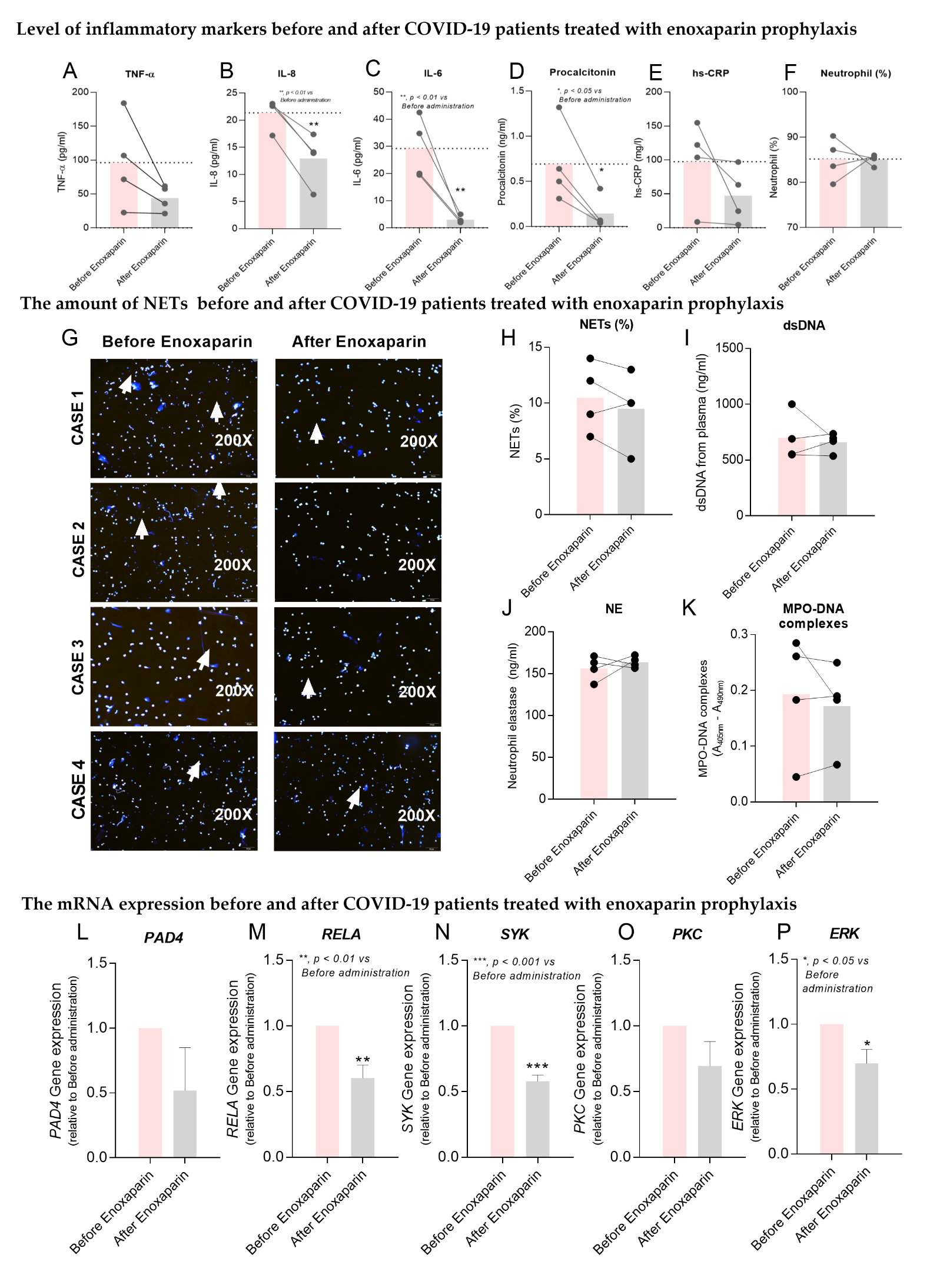 Figure 3: The effect of enoxaparin prophylaxis on NETs and expression of inflammatory markers in COVID-19 patients. Blood was collected from four patients with severe COVID-19 before and 4h post-prophylactic treatment with enoxaparin, and neutrophil functions and plasma levels of inflammatory mediators were measured.  Plasma levels of TNF-α (A), IL-8 (B), IL-6 (C), procalcitonin (PCT) (D), high-sensitivity C-reactive protein (hs-CRP) (E) are shown before and after treatment with enoxaparin prophylaxis. F shows the percentages of neutrophil counts while G shows, representative fluorescence images captured by confocal microscopy (original magnification, 200X) of isolated neutrophils (cases 1-4) stained with DAPI (blue) for NET identification.  H shows the percentages of NETs in isolated neutrophils, while plasma levels of dsDNA (I), NE (J) and Histone-DNA complexes (K) are shown before and after enoxaparin treatment. mRNA expression levels of PAD4 (L), RELA (M), PKC (N), SYK (O) and ERK (P) in patients’ neutrophils are shown before and after treatment with enoxaparin prophylaxis. N=4 for all measurements (Supplement table 3).Abbreviations: RELA (REL-associated protein involved in NF-κB p65 subunit), Protein kinase C (PKC), spleen tyrosine kinase (SYK), and extracellular signal-regulated kinases (ERK)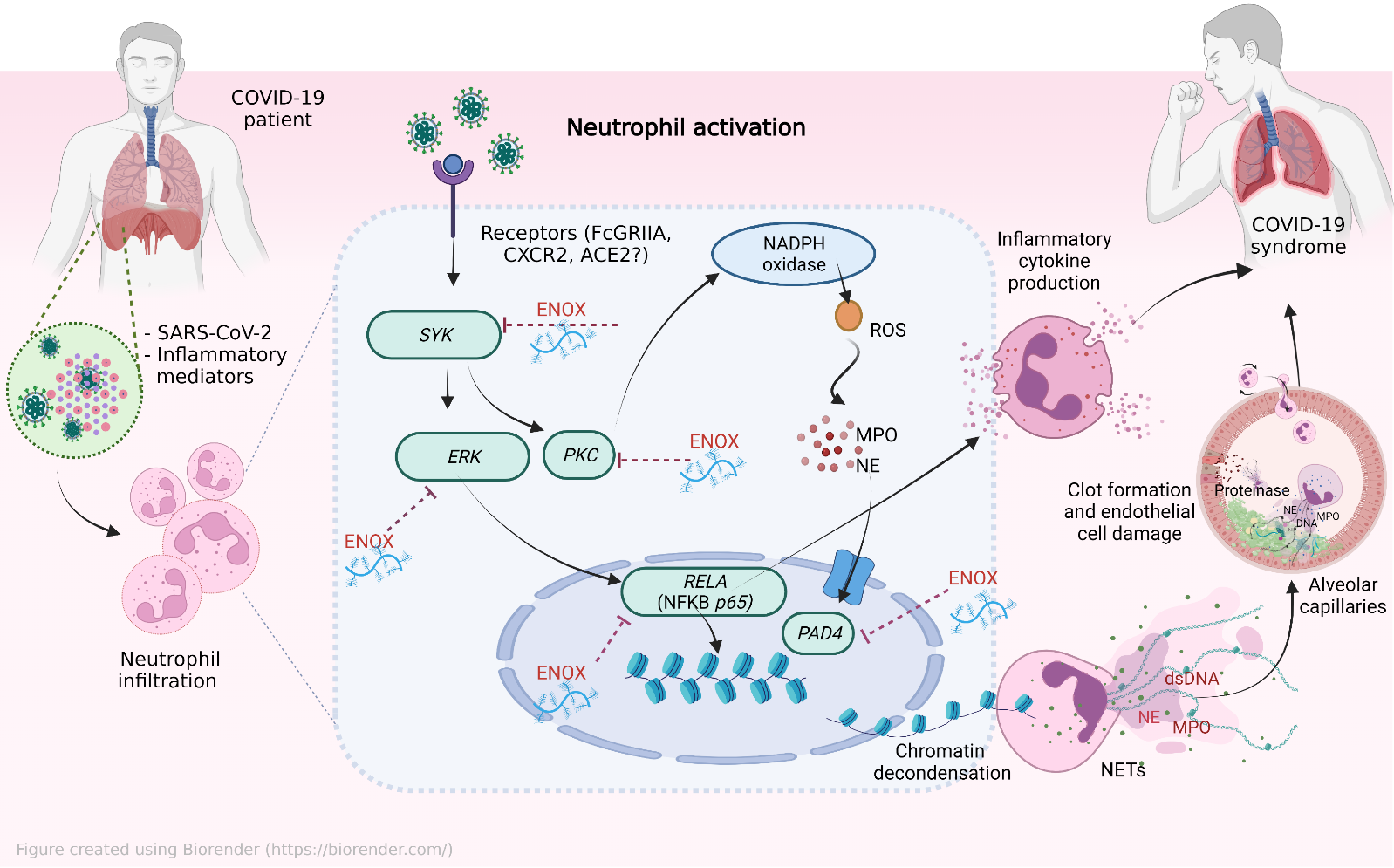 Figure 4: The anti-inflammatory and inhibition of NETs production by enoxaparin in COVID-19 infection. SARS-CoV2 virus and inflammatory mediators are recognized by receptors on the cell surface of neutrophils inside the lungs that activate inflammatory cytokine/chemokine release (e.g. IL-8) and NET formation causing lung pathology. Intracellular molecules involved in neutrophil activation include SYK, ERK and RELA (IL-8 production), PKC and PAD4 enzyme (NET formation) which are inhibited by enoxaparin prophylaxis.Abbreviations: RELA (REL-associated protein involved in NF-κB p65 subunit), nuclear factor kappa B (NFKB), Protein kinase C (PKC), Spleen tyrosine kinase (SYK), Extracellular signal-regulated kinases (ERK), Protein arginine deiminase 4 (PAD4), Enoxaparin (ENOX), Angiotensin-converting enzyme 2 (ACE2), severe acute respiratory syndrome coronavirus 2 (SARS-CoV-2), Reactive oxygen species (ROS), Fc-gamma receptor IIA (FcGRIIA), C-X-C Motif Chemokine Receptor 2 (CXCR2). Myeloperoxidase (MPO), Neutrophil elastase (NE), Double strand DNA (dsDNA).3. DiscussionPatients with COVID-19 infection who develop severe pneumonia or ARDS show acute inflammation of the lower respiratory tract, including the lungs. Recent studies have demonstrated that tissues of COVID-19 lungs accumulate inflammatory cells especially neutrophils, NETs (4, 39), and inflammatory cytokines (e.g. IL-8) (26). Although NETs are an important mechanism for elimination of pathogens including SARS-CoV2, the formation of these web-like structures also induces tissue inflammation and vascular thrombosis, leading to serious lung damage in patients with COVID-19 infection (39). In this study, the COVID-19 patients with severe pneumonia showed systemic inflammation (e.g. elevated liver enzymes, procalcitonin) and coagulopathy as summarized in Table 2. The plasma levels of NET products (dsDNA, NE, Histone-DNA, MPO-DNA complexes) were significantly increased particularly in the severe cases (Fig. 1A-D). Moreover, the inflammatory cytokine (IL-8) was also increased in the plasma of these patients (Fig. 1E). These findings are consistent with previous studies that showed an increase in NET products and inflammatory cytokines in patients with COVID-19 infection (40-42) and suggest that SARS-CoV2 virus induces systemic inflammation including NET formation in severe cases. Furthermore, the levels of NET products and IL-8 observed in plasma could be used as biomarkers to determine disease severity of COVID-19 patients, particularly NE and MPO-DNA complexes that are mainly produced by neutrophils and more specific to NET formation (Fig. 1B and 1D). In previous studies, a number of factors were identified in plasma of COVID-19 patients that could induce NETs and activate neutrophils (10, 27-32, 43, 44). Therefore, this study investigated whether healthy neutrophils that were incubated with COVID-19 plasma, became activated and released NETs in vitro. As predicted, the formation of NETs was increased in neutrophils treated with patients’ plasma, particularly when treated with plasma from moderate or severe cases (Fig. 1F-H). This finding confirms that the factors in plasma of COVID-19 patients contribute to the formation of NETs, and if this occurs in the lower respiratory tract then this can significantly contribute to lung damage.There are various signaling receptors (e.g. toll-like receptors, opsonic receptors and cytokine/chemokine receptors) and intracellular networks (e.g. protein kinase pathways, ROS production and MPO, NE and PAD4 enzymes) involved in neutrophil activation that results in formation of NETs (45). A recent study has demonstrated that SARS-CoV2 virus is capable of binding to the angiotensin converting enzyme 2 (ACE2) receptor on the surface of neutrophils and activates PAD4 enzyme causing Histone citrullination with chromatin decondensation, subsequently leading to NET formation. To understand the molecular mechanism responsible for NETs production by COVID-19 plasma, we measured levels of a number of intracellular molecules of neutrophils after incubation with COVID-19 plasma. The results showed that the expressions of genes associated with SYK and downstream signals (ERK-NFB and PKC), and PAD4 were upregulated after neutrophils were incubated with patients’ plasma (Fig. 2F-J). These findings suggest that neutrophils producing NETs in COVID-19 patients become activated through PAD4 enzyme and SYK-ERK-NFB and SYK-PCK signaling pathways. However, expression of the ACE2 gene in neutrophils was unchanged after incubation with COVID-19 plasma (data not shown), which is reported to have low levels of SARS-CoV-2 viral load (46).As NETs are a major contributing factor involved in the pathogenesis of lung injury in COVID-19 patients, the main focus of this study was to search for an adjunct treatment that could be used to prevent NET formation. In a previous study, it was demonstrated that enoxaparin, which has been commonly used as anticoagulant prophylaxis in COVID-19 patients, blocked SARS-CoV2 entry into the host cells, interfered with the actions of inflammatory cytokines, and prevented neutrophil activation (15, 16). Our study therefore investigated the effects of enoxaparin on neutrophils after incubation with plasma of COVID-19 patients. Interestingly, it was found that enoxaparin pretreatment at concentrations of 1-2 IU/ml reduced the formation of NETs in neutrophils incubated with plasma from moderate or severe cases, in a dose-dependent manner (Fig. 2A-E). Moreover, the upregulated genes (PAD4, RELA, PKC, SYK, and ERK) after incubation with COVID-19 plasma were significantly decreased by enoxaparin pretreatment (Fig. 2F-J). Taken together, these data suggest that enoxaparin is potentially a good candidate for inhibition of NETs in COVID-19 patients with moderate to severe pneumonia, as this drug prevents vascular thrombosis and reduces the formation of NETs. However, it is unknown whether these concentrations (1-2 IU/ml) are over the concentrations at administrations for human particularly in patients with COVID-19 infection. Therefore, the concentration level of enoxaparin in patients with COVID-19 infection after treatment needs to be further investigated. In addition, plasma NE levels could be used as a specific biomarker to determine disease severity. We show that NE levels reflect the level of NETs and are significantly decreased in supernatants of COVID-19 plasma-treated neutrophils after enoxaparin pretreatment (Fig. 2D)Although enoxaparin significantly decreased NETs in healthy neutrophils incubated with COVID-19 plasma in vitro, the levels of NETs and NET products were not significantly different between patients treated with or without enoxaparin prophylaxis (Fig. 3G-3K). This result is probably because of a low number of patients recruited (n=4) or alternatively, in vivo effects on NET formation had occurred before 4h treatment or were not yet detectable by 4h treatment with this drug.  In addition, enoxaparin prophylaxis alone might not be able to completely prevent NET formation in COVID-19 infection as neutrophils isolated from these patients perhaps were already activated by various factors in plasma through different signaling pathways. However, this study confirmed that the anti-inflammatory effect of enoxaparin prophylaxis remained in vivo as the results showed that the levels of inflammatory cytokines (IL-6 and IL-8), inflammatory biomarkers (hs-CRP and procalcitonin) and expression of genes associated with neutrophil activation (PAD4, RELA, PKC, SYK, and ERK) were decreased at 4 h after patients were treated with enoxaparin prophylaxis (Fig. 3L-3P). It is possible that in vivo, the effects of enoxaparin on NETs production are secondary to these decreases in inflammatory cytokines. In addition, the effect of enoxaparin on antithrombin III associated with inflammatory genes (e.g., SYK or PAD4) has never been investigated in COVID-19 patients. Further studies should therefore measure NETs production and NETs products in plasma of severe COVID-19 patients after longer treatments with enoxaparin and investigate the association between antithrombin III and these inflammatory genes.In conclusion, this study demonstrated that NET products in plasma of patients could potentially be used as biomarkers to assess disease severity of COVID-19 infection, particularly NE which is highly specific to NET formation. Moreover, several factors in the plasma of patients activate neutrophils to produce NETs via SYK and downstream signals (ERK-NFκB and PKC), and PAD4. Importantly, this is the first study to show anti-inflammatory effects of enoxaparin pretreatment, in addition to anticoagulation, and confirmed that this effect persisted in patients treated with enoxaparin prophylaxis. Figure 4 summarizes the anti-inflammatory effects and decreases of NETs by enoxaparin in the pathogenesis of COVID-19 infection. While the n numbers used in this study are relatively low (n=10 for each sub-group of patients), there is consistency in results between our in vitro and ex vivo studies. However, an extended study, particularly analyzing the plasma of patients with severe COVID-19 and correlating these measurements with disease outcomes, would further strengthen our findings. It is also noteworthy that we previously reported spontaneous ex vivo NET formation by neutrophils from sepsis patients (18) and so our findings, particularly the beneficial effects of enoxaparin, may have wider impact on patients with other conditions associated with systemic activation of neutrophils. We propose that enoxaparin prophylaxis is a suitable treatment option in patients with moderate to severe pneumonia because of its dual actions of anticoagulation and anti-inflammation.  4. Materials and Methods4.1)   Study design Thirty patients diagnosed with COVID-19 infection, and 10 healthy aged-match controls were randomly recruited from the Thai Red Cross Emerging Infectious Diseases Clinical Center (EID unit), the King Chulalongkorn Memorial Hospital, Thailand. In brief, the inclusion criteria are patients diagnosed with COVID-19 infection and confirmed by FDA-approved positive SARS-CoV-2 polymerase chain reaction (PCR) testing and the quantification of E and ORF1ab genes of SARS-CoV-2. The exclusion criteria are: a) patients with other current infections or other respiratory tract infections (e.g., virus, bacteria and fungus) or sepsis, b) patients with platelet dysfunction or coagulopathy, and c) patients with other previous infections within 4 weeks before COVID-19 infection. Patients were classified into 3 groups based on the “Living guidance for clinical management of COVID-19” by the World Health Organization (WHO) (17) as: 1) mild (asymptomatic group or symptomatic without evidence of viral pneumonia or hypoxia), 2) moderate (clinical signs of pneumonia but not severe including with SpO2 ≥ 90% on room air, 3) severe (clinical signs of pneumonia or ARDS) (Supplement Table 4). The clinical signs and symptoms of pneumonia in COVID-19 patients were confirmed by physical examination and film chest X-ray. To investigate the effect of enoxaparin treatment ex vivo, 4 patients with moderate to severe COVID-19 infection who were treated with enoxaparin prophylaxis (40 mg/day) were randomly recruited and blood samples collected 4 hours after the first dose of treatment on day 1 (16,47,48). This study was approved by Chulalongkorn University Human Research Ethics Committee (IRB No.426/63, 1013/64 and COA No. 738/2020, 87/2022). Written informed consent and/or assent forms were obtained from all donors.4.2)   Human neutrophil isolationWhole blood was collected from COVID-19 patients and healthy volunteers by venipuncture into EDTA tubes. Neutrophils (PMN) were isolated as described in our previous studies (18-20). In brief, whole blood was layered onto Polymorphprep™ (Axis-Shield, Oslo, Norway) in a 1:1 ratio and centrifuged for 30 min at 500 g-force. The PMN layer comprising largely of neutrophils (>95%) was removed and washed with RPMI 1640 (Thermo Fisher Scientific, Utah, United States). The cells were resuspended with RPMI 1640 supplemented with 10% heat inactivated fetal bovine serum (FBS). Contaminating erythrocytes were removed by ammonium chloride lysis buffer. Neutrophil preparations were at least 95% viable and pure as confirmed by trypan blue exclusion (Sigma-Aldrich, Singapore) and Wright’s Giemsa staining (Biotech, Bangkok, Thailand) respectively. 4.3)   Detection of NETs Isolated healthy neutrophils (5 x 105 cells/well) were treated with or without enoxaparin (0.5, 1 and 2 IU/ml, Clexane, Sanofi, Italy) in RPMI 1640 for 30 min at 37oC (16). Neutrophils were then placed onto Poly-L- Lysine (Sigma-Aldrich, Singapore) coated 6 mm glass coverslips, and allowed to attach. The cells were incubated with 10% (v/v) plasma of either COVID-19 patients or healthy controls at 37°C in 5% CO2 incubator. After 2 h of incubation, the coverslips were fixed with 4% (v/v) formaldehyde, blocked with Tris Buffered Saline (TBS) in 2% (w/v) bovine serum albumin (BSA) (Sigma-Aldrich) and permeabilized by TBS with 0.05% Tween 20 (Sigma-Aldrich, Singapore). The formation of NETs was detected by nuclear morphology, DAPI staining and co-immuno-fluorescence staining of MPO and NE (Abcam, Cambridge, United Kingdom) (19, 20). ProLong anti-fade media (Invitrogen) was added, and the cover slips with cells were mounted upside down. Neutrophils isolated from COVID-19 patients treated with enoxaparin were placed onto the glass coverslips directly, incubated and stained for immuno-fluorescence using the same protocol (18-21). NETs were visualized by confocal microscopy.4.4)   Quantification of NETsNeutrophils treated with 10% (v/v) plasma of COVID-19 patients or healthy controls, with or without enoxaparin (0.5, 1 and 2 IU/ml, Clexane, Sanofi, Italy) were incubated with 0.1 M CaCl2 and 0.5 units (U) of micrococcal nuclease from Staphylococcus aureus (Sigma-Aldrich, Singapore) for digesting extracellular DNA at 37°C in a 5% CO2 incubator for 10 min. The nuclease reaction was stopped by adding 0.5 M EDTA, and the cell suspension was collected and centrifuged for 5 min. The supernatant was collected and kept at -80℃ (18-21). Digested, free dsDNA in the supernatant was measured using Quant-iT™ PicoGreen reagent according to the manufacturer’s instruction (Thermo Fisher Scientific, Paisley, United Kingdom). The amount of dsDNA in the supernatant was measured at 480/520 nm on a fluorescent microplate reader (Bio-Tek, California, United State) (18-21). 4.5)   Quantification of cytokines and NET productsInflammatory cytokines (TNF-α and IL-8) in plasma were measured by enzyme-linked immunosorbent assays (ELISA) (Invitrogen, Waltham, MA, USA). The levels of IL-6, hs-CRP and procalcitonin were quantified by an automated immuno-turbidimetric assay (cobas c502, Roche Diagnostics). Neutrophil elastase (NE) level was measured by sandwich ELISA (Abcam270204, Cambridge, United Kingdom). Levels of Histone-DNA complexes were measured by the Cell Death Detection ELISA kit (Roche, Mannheim, Germany). Levels of MPO-DNA complexes were measured using an adapted protocol from previous studies (22, 23). Briefly, Costar 96 flat-well plates were coated with 1 µg/ml anti-human MPO antibody (Bio-Rad 0400-0002, Oxford, United Kingdom) in coating buffer from the Cell Death ELISA kit, overnight at 4ºC. After washing and blocking, sera or supernatants were added and incubated at room temperature for 90 min. The plate was washed and incubated with HRP-conjugated anti-DNA antibody (from the Cell Death kit), and color was developed with 3,3',5,5'-Tetramethylbenzidine (TMB) substrate (Invitrogen, Waltham, MA, USA) followed by 2N H2SO4 to stop the reaction. The absorbance was measured at 450 nm. 4.6)   Measurement of mRNA expressionThe mRNA levels of the Peptidyl arginine deiminase 4 (PAD4) gene, which is associated with NET formation (24) and neutrophil genes involved in inflammatory signaling: RELA (REL-associated protein involved in NF-κB p65 subunit); spleen tyrosine kinase (SYK); extracellular signal-regulated kinases (ERK) and protein kinase C (PKC) were measured by real-time polymerase chain reaction (RT-PCR) (19, 20). In brief, total RNA was extracted from neutrophil pellets using a FarvoPrep RNA mini kit (Farvogen, Vienna, Australia). The amount of extracted RNA was measured by a NanoDrop OneC Microvolume UV-Vis Spectrophotometer (Thermo Scientific). mRNA levels were quantified by a high-capacity reverse transcription assay (Applied Biosystems, Warrington, UK) and Applied Biosystems QuantStudio 6 Flex Real-Time PCR system with SYBR® Green PCR Master Mix (Applied Biosystems). The relative quantitation was determined using the comparative threshold (2−ΔΔCt) as normalized to β-actin (ACTB). Primer sequences are shown in Table 5.Table 5: Primer sequences4.7)   Statistical analysesStatistical differences among groups were determined by Unpaired Student’s t-test or one-way analysis of variance (ANOVA) or Kruskal-Wallis test for continuous data and Pearson’s Chi-squared test or Fisher's exact test for categorical data using STATA software version 15.1 (STATA corp, College station, Texas). Data were expressed as the mean ± standard error (SE), and differences with a p-value of <0.05 adjusted using Benjamini-Hochberg were considered statistically-significant. Author Contributions: Conceptualization, S.S. and D.C.; methodology, S.S., W.S. and PU.T.; software, S.S., PA.T. and G.F.; validation, S.S.; formal analysis, S.S., P.T. and G.F.; investigation, S.S., W.S., A.L., D.C.; resources, N.H., A.L. and D.C.; data curation, S.S., PU.T., D.C.; writing—original draft preparation, S.S., D.C., H.L.W. and S.W.E.; writing—review and editing, S.S., D.C., N.H.; visualization, A.L. and S.S.; supervision, D.C., A.L. and N.H.; project administration, S.S. and D.C.; funding acquisition, D.C., N.H.; All authors have read and agreed to the published version of the manuscript.Funding: This research was supported by Chulalongkorn University Ratchadapiseksompotch Fund, Faculty of Medicine, Chulalongkorn University (RA 63/082) and the e-ASIA Joint Research Program (e-ASIA JRP) as administered by the National Science and Technology Development Agency.Acknowledgments: The authors thank Biospecimen collection was supported by Biobank, Faculty of Medicine, Chulalongkorn University, Bangkok, Thailand and Thai Red Cross Emerging Infectious Diseases Clinical Center (EID unit), the Thai Red Cross Society. Moreover, the authors would like to thank Pornpimol Phuengmaung, Ph.D., Faculty of Medicine, Chulalongkorn University for helping with the manuscript reviewing. Conflicts of Interest: The authors declare that they have no conflict of interest.References1.	Scialo F, Daniele A, Amato F, Pastore L, Matera MG, Cazzola M, et al. ACE2: The Major Cell Entry Receptor for SARS-CoV-2. Lung. 2020;198(6):867-77.2.	Beyerstedt S, Casaro EB, Rangel ÉB. COVID-19: angiotensin-converting enzyme 2 (ACE2) expression and tissue susceptibility to SARS-CoV-2 infection. Eur J Clin Microbiol Infect Dis. 2021;40(5):905-19.3.	Attaway AH, Scheraga RG, Bhimraj A, Biehl M, Hatipoğlu U. Severe covid-19 pneumonia: pathogenesis and clinical management. BMJ. 2021;372:n436.4.	Wang J, Li Q, Yin Y, Zhang Y, Cao Y, Lin X, et al. Excessive Neutrophils and Neutrophil Extracellular Traps in COVID-19. Front Immunol. 2020;11(2063).5.	Yue H, Bai X, Wang J, Yu Q, Liu W, Pu J, et al. Clinical characteristics of coronavirus disease 2019 in Gansu province, China. Ann Palliat Med. 2020;9(4):1404-12.6.	Huang C, Wang Y, Li X, Ren L, Zhao J, Hu Y, et al. Clinical features of patients infected with 2019 novel coronavirus in Wuhan, China. Lancet. 2020;395(10223):497-506.7.	Moisa E, Corneci D, Negoita S, Filimon C, Serbu A, Negutu M, et al. Dynamic Changes of the Neutrophil-to-Lymphocyte Ratio, Systemic Inflammation Index, and Derived Neutrophil-to-Lymphocyte Ratio Independently Predict Invasive Mechanical Ventilation Need and Death in Critically Ill COVID-19 Patients. Biomedicines. 2021;9:1656.8.	Imran MM, Ahmad U, Usman U, Ali M, Shaukat A, Gul N. Neutrophil/lymphocyte ratio-A marker of COVID-19 pneumonia severity. Int J Clin Pract. 2021;75(4):e13698.9.	Bendib I, de Chaisemartin L, Granger V, Schlemmer F, Maitre B, Hüe S, et al. Neutrophil Extracellular Traps Are Elevated in Patients with Pneumonia-related Acute Respiratory Distress Syndrome. Anesthesiology. 2019;130(4):581-91.10.	Narasaraju T, Yang E, Samy RP, Ng HH, Poh WP, Liew AA, et al. Excessive neutrophils and neutrophil extracellular traps contribute to acute lung injury of influenza pneumonitis. Am J Pathol. 2011;179(1):199-210.11.	Twaddell SH, Baines KJ, Grainge C, Gibson PG. The Emerging Role of Neutrophil Extracellular Traps in Respiratory Disease. Chest. 2019;156(4):774-82.12.	Connors JM, Levy JH. COVID-19 and its implications for thrombosis and anticoagulation. Blood. 2020;135(23):2033-40.13.	Cuker A, Tseng EK, Nieuwlaat R, Angchaisuksiri P, Blair C, Dane K, et al. American Society of Hematology 2021 guidelines on the use of anticoagulation for thromboprophylaxis in patients with COVID-19. Blood Advances. 2021;5(3):872-88.14.	Drago F, Gozzo L, Li L, Stella A, Cosmi B. Use of Enoxaparin to Counteract COVID-19 Infection and Reduce Thromboembolic Venous Complications: A Review of the Current Evidence. Frontiers in Pharmacology. 2020;11.15.	Mycroft-West CJ, Su D, Pagani I, Rudd TR, Elli S, Gandhi NS, et al. Heparin Inhibits Cellular Invasion by SARS-CoV-2: Structural Dependence of the Interaction of the Spike S1 Receptor-Binding Domain with Heparin. Thromb Haemost. 2020;120(12):1700-15.16.	Manfredi AA, Rovere-Querini P, D'Angelo A, Maugeri N. Low molecular weight heparins prevent the induction of autophagy of activated neutrophils and the formation of neutrophil extracellular traps. Pharmacol Res. 2017;123:146-56.17. World Health O. COVID-19 clinical management: living guidance, 25 January 2021. Geneva: World Health Organization; 2021 2021.  Contract No.: WHO/2019-nCoV/clinical/2021.1.18.	Sae-Khow K, Tachaboon S, Wright HL, Edwards SW, Srisawat N, Leelahavanichkul A, et al. Defective Neutrophil Function in Patients with Sepsis Is Mostly Restored by ex vivo Ascorbate Incubation. Journal of inflammation research. 2020;13:263-74.19.	Saisorn W, Saithong S, Phuengmaung P, Udompornpitak K, Bhunyakarnjanarat T, Visitchanakun P, et al. Acute Kidney Injury Induced Lupus Exacerbation Through the Enhanced Neutrophil Extracellular Traps (and Apoptosis) in Fcgr2b Deficient Lupus Mice With Renal Ischemia Reperfusion Injury. Front Immunol. 2021;12:669162-.20.	Saithong S, Saisorn W, Visitchanakun P, Sae-Khow K, Chiewchengchol D, Leelahavanichkul A. A Synergy Between Endotoxin and (1→3)-Beta-D-Glucan Enhanced Neutrophil Extracellular Traps in Candida Administered Dextran Sulfate Solution Induced Colitis in FcGRIIB-/- Lupus Mice, an Impact of Intestinal Fungi in Lupus. J Inflamm Res. 2021;14:2333-52.21.	Wright HL, Makki FA, Moots RJ, Edwards SW. Low-density granulocytes: functionally distinct, immature neutrophils in rheumatoid arthritis with altered properties and defective TNF signalling. J Leukoc Biol. 2017;101(2):599-611.22.	Kessenbrock K, Krumbholz M, Schönermarck U, Back W, Gross WL, Werb Z, et al. Netting neutrophils in autoimmune small-vessel vasculitis. Nat Med. 2009;15(6):623-5.23.	Zuo Y, Yalavarthi S, Shi H, Gockman K, Zuo M, Madison JA, et al. Neutrophil extracellular traps in COVID-19. JCI Insight. 2020;5(11).24.	Liu X, Arfman T, Wichapong K, Reutelingsperger CPM, Voorberg J, Nicolaes GAF. PAD4 takes charge during neutrophil activation: Impact of PAD4 mediated NET formation on immune-mediated disease. J Thromb Haemost. 2021;19(7):1607-17.25.	Alfaro C, Teijeira A, Oñate C, Pérez G, Sanmamed MF, Andueza MP, et al. Tumor-Produced Interleukin-8 Attracts Human Myeloid-Derived Suppressor Cells and Elicits Extrusion of Neutrophil Extracellular Traps (NETs). Clin Cancer Res. 2016;22(15):3924-36.26.	Li L, Li J, Gao M, Fan H, Wang Y, Xu X, et al. Interleukin-8 as a Biomarker for Disease Prognosis of Coronavirus Disease-2019 Patients. Front Immunol. 2021;11:602395-.27.	Arcanjo A, Logullo J, Menezes CCB, de Souza Carvalho Giangiarulo TC, dos Reis MC, de Castro GMM, et al. The emerging role of neutrophil extracellular traps in severe acute respiratory syndrome coronavirus 2 (COVID-19). Scientific Reports. 2020;10(1):19630.28.	Laforge M, Elbim C, Frère C, Hémadi M, Massaad C, Nuss P, et al. Tissue damage from neutrophil-induced oxidative stress in COVID-19. Nature Reviews Immunology. 2020;20(9):515-6.29.	Azzouz D, Khan MA, Palaniyar N. ROS induces NETosis by oxidizing DNA and initiating DNA repair. Cell Death Discovery. 2021;7(1):113.30.	Kaplan MJ, Radic M. Neutrophil extracellular traps: double-edged swords of innate immunity. J Immunol. 2012;189(6):2689-95.31.	Keshari RS, Jyoti A, Dubey M, Kothari N, Kohli M, Bogra J, et al. Cytokines induced neutrophil extracellular traps formation: implication for the inflammatory disease condition. PLoS One. 2012;7(10):e48111-e.32.	Caudrillier A, Kessenbrock K, Gilliss BM, Nguyen JX, Marques MB, Monestier M, et al. Platelets induce neutrophil extracellular traps in transfusion-related acute lung injury. J Clin Invest. 2012;122(7):2661-71.33.	Strich JR, Ramos-Benitez MJ, Randazzo D, Stein SR, Babyak A, Davey RT, et al. Fostamatinib Inhibits Neutrophils Extracellular Traps Induced by COVID-19 Patient Plasma: A Potential Therapeutic. The Journal of Infectious Diseases. 2020;223(6):981-4.34.	Dowey R, Cole J, Thompson AAR, Huang C, Whatmore J, Iqbal A, et al. Enhanced neutrophil extracellular trap formation in COVID-19 is inhibited by the PKC inhibitor ruboxistaurin. medRxiv. 2021:2021.08.24.21262336.35.	Shao S, Fang H, Dang E, Xue K, Zhang J, Li B, et al. Neutrophil Extracellular Traps Promote Inflammatory Responses in Psoriasis via Activating Epidermal TLR4/IL-36R Crosstalk. Front Immunol. 2019;10.36.	Hakkim A, Fuchs TA, Martinez NE, Hess S, Prinz H, Zychlinsky A, et al. Activation of the Raf-MEK-ERK pathway is required for neutrophil extracellular trap formation. Nat Chem Biol. 2011;7(2):75-7.37.	Hu R, Han C, Pei S, Yin M, Chen X. Procalcitonin levels in COVID-19 patients. International Journal of Antimicrobial Agents. 2020;56(2):106051.38.	Smilowitz NR, Kunichoff D, Garshick M, Shah B, Pillinger M, Hochman JS, et al. C-reactive protein and clinical outcomes in patients with COVID-19. Eur Heart J. 2021;42(23):2270-9.39.	Middleton EA, He XY, Denorme F, Campbell RA, Ng D, Salvatore SP, et al. Neutrophil extracellular traps contribute to immunothrombosis in COVID-19 acute respiratory distress syndrome. Blood. 2020;136(10):1169-79.40.	Polverino E, Rosales-Mayor E, Dale GE, Dembowsky K, Torres A. The Role of Neutrophil Elastase Inhibitors in Lung Diseases. Chest. 2017;152(2):249-62.41.	Lengas A, Poletti V, Pacifico L, di Domizio C, Patelli M, Spiga L. Acute lung inflammation: neutrophil elastase versus neutrophils in the bronchoalveolar lavage--neutrophil elastase reflects better inflammatory intensity. Intensive Care Med. 1994;20(5):354-9.42.	Bouchard BA, Colovos C, Lawson MA, Osborn ZT, Sackheim AM, Mould KJ, et al. Increased Histone-DNA complexes and endothelial-dependent thrombin generation in severe COVID-19. Vascul Pharmacol. 2021;142:106950-.43.	Cortjens B, de Boer OJ, de Jong R, Antonis AF, Sabogal Piñeros YS, Lutter R, et al. Neutrophil extracellular traps cause airway obstruction during respiratory syncytial virus disease. J Pathol. 2016;238(3):401-11.44.	Zuo Y, Estes SK, Ali RA, Gandhi AA, Yalavarthi S, Shi H, et al. Prothrombotic autoantibodies in serum from patients hospitalized with COVID-19. Sci Transl Med. 2020;12(570).45.	Chen T, Li Y, Sun R, Hu H, Liu Y, Herrmann M, et al. Receptor-Mediated NETosis on Neutrophils. Front Immunol. 2021;12.46.	Nijhuis RHT, Russcher A, de Jong GJ, Jong E, Herder GJM, Remijn JA, et al. Low prevalence of SARS-CoV-2 in plasma of COVID-19 patients presenting to the emergency department. Journal of Clinical Virology. 2020;133:104655.Robinson S, Zincuk A, Strøm T, Larsen TB, Rasmussen B, Toft P. Enoxaparin, effective dosage for intensive care patients: double-blinded, randomised clinical trial. Crit Care. 2010;14(2):R41.Dawes J. Comparison of the pharmacokinetics of enoxaparin (Clexane) and unfractionated heparin. Acta Chir Scand Suppl. 1990;556:68-74.Citation: Lastname, F.; Lastname, F.; Lastname, F. Title. Int. J. Mol. Sci. 2022, 23, x. https://doi.org/10.3390/xxxxxAcademic Editor: Firstname LastnameReceived: dateAccepted: datePublished: datePublisher’s Note: MDPI stays neutral with regard to jurisdictional claims in published maps and institutional affiliations.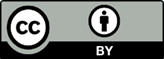 Copyright: © 2022 by the authors. Submitted for possible open access publication under the terms and conditions of the Creative Commons Attribution (CC BY) license (https://creativecommons.org/licenses/by/4.0/).ParameterMild (n=10)Moderate (n=10)Severe (n=10)p-valueGender (Female)42.6%33.3%16.7%NA(NA)(NA)(NA)Mean Age (yr)32.7150.0048.670.29(16-49)(34-71)(18-84)Mean Weight (kg)62.0869.0068.700.74(49-72)(60-80)(85-56)Mean BMI (kg/m2)22.3925.7226.760.34(17.78-24.34)(24.03-27.36)(23.31-31.22)Underlying diseasesDiabetes0210.263Hypertension0110.521Dyslipidemia0010.319Chronic kidney disease0020.089Others (e.g. allergy)0000.298ParameterMild (n=10)Moderate (n=10)Severe (n=10)p-valueRed cell count5.084.825.050.26(4.59-5.81)(4.08-5.35)(4.11-6.55)Hemoglobin13.4113.5813.330.78(10.2-15.2)(10.3-15.2)(12.2-15.5)Hematocrit40.8040.4539.480.84(38.6-45.9)(32.4-46.9)(33.6-45.8)MCV80.3483.9778.950.33(66.7-90.8)(78.2-88.7)(69.9-84.6)MCH26.4128.1726.750.88(22.2-29.3)(25.2-31.8)(23.4-29.7)MCHC32.8733.6033.850.01(32.3-33.3)(31.8-36.3)(31.0-36.3)RDW12.9412.6212.870.96(11.6-14.4)(11.0-14.0)(12.1-15.2)White cell count4428.574795.005628.330.15(2490-7550)(3410-7650)(3460-8220)Neutrophil%46.3460.6364.480.30(34.8-58.8)(45.3-82.1)(37.8-77.7)Neutrophil #2070.002913.333786.670.26(1230-3720)(1960-5200)(1310-6390)Lymphocyte%44.1430.8226.420.17(31.8-52.0)(10.6-44.6)(9.6-53.2)Lymphocyte #1918.571448.331353.330.82(1050-3260)(360-2110)(450-1840)NLR1.122.863.580.07(0.67-1.85)(1.02-7.78)(0.71-8.09)Monocyte %7.677.758.530.40(5.4-9.9)(4.7-10.3)(5.4-9.4)Monocyte #331.43385.00465.000.14(170-410)(220-790)(290-730)Eosinophils %1.460.530.230.10(0-2.8)(0-1.7)(0-0.8)Eosinophils #65.7133.3311.670.05(0-130)(0-130)(0-40)Basophils %0.390.270.180.50(0-0.7)(0-0.7)(0-0.4)Basophils #14.2915.0010.000.47(0-30)(0-50)(0-30)Platelets count205857.14207500.00199666.670.30(34,000-327,000)(138,000-298,000)(144,000-282,000)MPV10.6810.7011.320.52(10.3-12.1)(9.3-11.8)(10.1-13.3)ParameterMild (n=10)Moderate (n=10)Severe (n=10)p-valueAST18.0031.8362.000.004(12-25)(18-68)(26-182)ALT15.8639.8345.000.04(6-38)(19-81)(13-109)ALP57.7166.5073.330.22(45-97)(89-43)(37-137)Total billirubin 0.520.570.751.00(0.29-1.05)(0.28-0.91)(0.53-1.06)Direct billirubin0.200.230.360.24(0.11-0.37)(0.11-0.39)(0.18-0.67)Serum total protein8.157.808.000.98(7.9-8.4)(7.6-8.0)(7.8-8.4)Serum albumin4.303.983.770.40(4.1-4.7)(3.6-4.3)(3.1-4.4)Serum creatinine0.890.781.340.04(0.61-1.39)(0.50-0.96)(0.81-2.20)Blood urea nitrogen12.5710.5014.330.62(7-20)(7-14)(10-22)serum IL-6NANA1680NA(NA)(NA)1680serum hs-CRPNA43.61102.850.14(NA)(16.95-110.32)(21.38-230.37)serum procalcitoninNA0.050.280.08(NA)(0.02-0.12)(0.05-1.01)serum ferritinNA687.651464.241.00(NA)(346.5-884.1)(620-4609)serum LDHNA242.33375.330.23(NA)(200-299)(198-556)d Na139.33137.67136.830.38(136-142)(133-142)(129-141)d K3.553.433.420.88(3.2-3.9)(3.0-3.8)(2.7-3.8)d Cl106.33102.5090.170.07(104-109)(99-107)(21-106)d HCO325.1725.3321.670.03(23-28)(23-27)(12-26)ParameterMild (n=10)Moderate (n=10)Severe (n=10)p-valueD-DimerNA364.361290.290.02(NA)(308.95-411.6)(794.55-1884.02)PTNA12.8313.200.01(NA)(11.9-14.3)(12.8-13.5)INRNA1.121.150.01(NA)(1.04-1.25)(1.12-1.18)APTTNA25.3031.400.30(NA)(23.0-27.3)(23.4-56.3)FibrinogenNA5.224.660.41(NA)(4.86-5.91)(4.02-5.91)Target genesForward primersReverse primersPAD45′-CGAAGACCCCCAAGGACT-3′5′-AGGACAGTTTGCCCCGTG-3′NFKB5′-GCAGCACTACTTCTTGACCACC-3′5′-TCTGCTCCTGAGCATTGACGTC-3′SYK5′-CGTATGAGCCAGAACTTGCACC-3′5′-CTTTCGGTCCAGGTAAACCTCC-3′PKC5′-GAGGGACACATCAAGATTGCCG-3′5′-CACCAATCCACGGACTTCCCAT-3′ERK5′-TGGCAAGCACTACCTGGATCAG-3′5′-GCAGAGACTGTAGGTAGTTTCGG-3′ACTB5′-CACCATTGGCAATGAGCGGTTC-3′5′-AGGTCTTTGCGGATGTCCACGT-3′